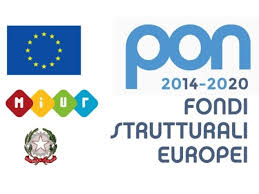 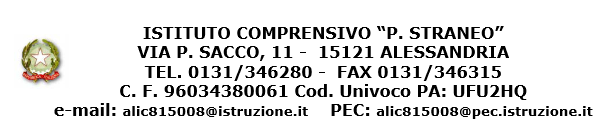 AL DIRIGENTE SCOLASTICO IC P.STRANEOOGGETTO :Richiesta cambio turno docenti Il/la sottoscritt _  ________________________________________in servizio presso___________________  in qualità di ________________________________CHIEDEIL CAMBIO TURNO per il giorno ____________dalle ore _________________alle ore ______________anziché dalle ore _________________ alle ore ______________________per il seguente motivo ____________________________________________________________________con l’insegnante ______________________________ che si è reso disponibile.DATA ______________________________________    Firma richiedente _____________________________                                           Firma docente disponibile al cambio turno ___________________________________________________________________________________________________________________  VISTO, SI AUTORIZZALA DIRIGENTE SCOLASTICA Prof.ssa Raffaella NORESE Modello 15